WegbeschreibungAb Bushaltestelle Winterberg Dorf 
ins Dorfzentrum, dort in die Schürlicherstrasse abbiegen,
ca. 400 Meter geradeaus,
abbiegen auf den Feldweg Schnällböcklerstrasse
(die grosse Scheune ist vom der Strasse aus sichtbar)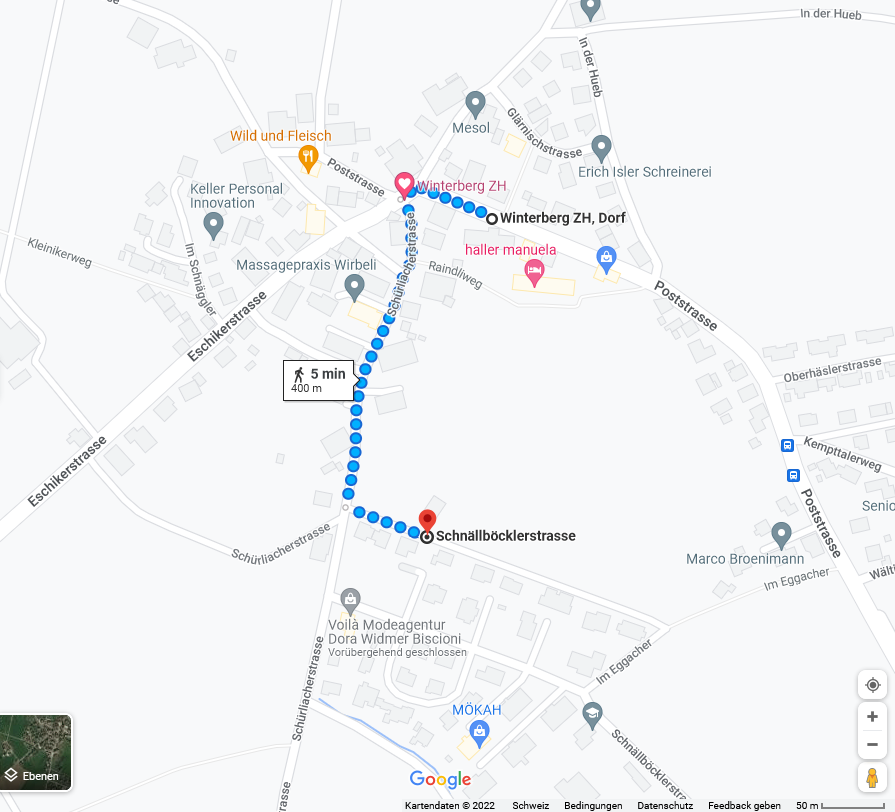 